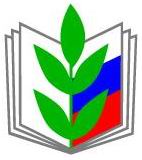 ПРОФЕССИОНАЛЬНЫЙ СОЮЗ РАБОТНИКОВ НАРОДНОГО ОБРАЗОВАНИЯ И НАУКИ РОССИЙСКОЙ ФЕДЕРАЦИИСОЧИНСКАЯ ГОРОДСКАЯ ОРГАНИЗАЦИЯ ПРОФЕССИОНАЛЬНОГО СОЮЗА РАБОТНИКОВ НАРОДНОГО ОБРАЗОВАНИЯ И НАУКИ РОССИЙСКОЙ ФЕДЕРАЦИИ(СОЧИНСКАЯ ГОРОДСКАЯ ОРГАНИЗАЦИЯ ОБЩЕРОССИЙСКОГО ПРОФСОЮЗА ОБРАЗОВАНИЯ)           23.12.2022 г.                                                                                                        Информацияо выполнении отраслевого Соглашения по организациям, находящимся в ведении управления по образованию и науке администрации города Сочи Краснодарского края на 2020-2022 годы.       Отраслевое соглашение (далее Соглашение) заключено на территориальном ровне с целью определения позиций сторон по созданию необходимых трудовых и социально-экономических условий для работников и обеспечения стабильной и эффективной деятельности образовательных, научных и иных организаций, находящихся в ведении и пределах компетенции министерства образования, науки и молодежной политики Краснодарского края. Сторонами соглашения: управлением по образованию и науке администрации Г. Сочи (далее Управление), Сочинской городской организацией Профессионального союза   работников народного образования и науки РФ (далее - Профсоюз) проводилась последовательная работа по выполнению Соглашения.     Отраслевая комиссия, в состав которой входят специалисты Управления, аппарата Профсоюза, постоянно осуществляла контроль выполнения принятых обязательств. Сложилась практика рассмотрения хода выполнения Соглашения Президиумом городской организации совместно с представителями Управления. Регулирование социально-трудовых отношений в сфере образования г. Сочи и связанных с ними экономических отношений реализуется сторонами Соглашения через систему социального партнерства и направлено на выполнение обязательств отраслевого Соглашения.        Последовательная работа Комитета городской организации Профсоюза с Управлением, руководителями образовательных организаций на основе городского отраслевого Соглашения и 175 коллективных договоров позволила обеспечить 100% охват работников отрасли коллективно-договорным регулированием. Все положения отраслевого Соглашения учтены в коллективных договорах образовательных организаций.       Развитие системы социального партнерства в текущем периоде способствовало решению многих социально-трудовых вопросов и интересов работников отрасли.     В соответствии с финансовым обеспечением выполнения муниципального задания бюджетной сметы, финансирование, направленное на обеспечение заработной платой работников образовательных организаций, осуществляется в полном объеме.     Еженедельный мониторинг ситуации на рынке труда, проводимый Профсоюзом, показал отсутствие фактов задержки выплаты заработной платы работникам. Социальные партнеры способствовали выполнению обязательств по оплате труда работников отрасли в части: первоочередного порядка выплат стимулирующего характера за квалификационную категорию, ученую степень, почетное звание и за выслугу лет; выплат за работу в сельской местности в размере 25 процентов к должностным окладам, ставкам заработной платы. За счет программных мероприятий краевого бюджета продолжены ежемесячные выплаты учителям физической культуры и заместителям директора по воспитательной (учебно-воспитательной) работе по две тысячи рублей, педагогам - психологам и социальным педагогам в размере 1 тысячи рублей. Оказывалась существенная материальная поддержка в размере 4 тысяч рублей ежемесячно тренерам-преподавателям спортивных школ в возрасте до 30 лет.       Продолжилась работа по совершенствованию региональной отраслевой системы оплаты труда. По согласованию с Профсоюзом принято постановление губернатора края (от 12.07.2021 г. № 408 «О внесении изменений в постановление главы администрации (губернатора) Краснодарского края от 27.11.2008 г. № 1218), согласно которому размер стимулирующей выплаты за выполнение функции классного руководителя или куратора группы профессиональных образовательных организаций в размере 4 000 рублей в месяц выплачивается независимо от количества обучающихся в классе, группе.      Для решения спорных вопросов, возникающих при предоставлении педагогам мер социальной поддержки, в Управлении, образовательных организациях созданы комиссии совместно с представителями Профсоюза. Согласованные действия социальных партнеров позволили решить вопрос финансирования мер социальной поддержки педагогическим работникам, работающим в сельской местности, по компенсации расходов за электроотопление.     Необходимо отметить, что в полной мере выполняются целевые значения показателей размера заработной платы педагогических работников, установленные Программой поэтапного совершенствования системы оплаты труда. Средняя заработная плата работников образовательных организаций по итогам I полугодия 2022 года составила 37 573 рубля (по итогам 2020 года – 33 970 рублей).     Вопросы соблюдения социально-трудовых прав работников находятся на постоянном контроле Управления и Профсоюза. Осуществлялся  обмен информацией по проблемам совершенствования действующего законодательства: о предоставлении мер социальной поддержки педагогическим работникам образовательных организаций, проживающим и работающим в сельской местности, рабочих поселках (поселках городского типа), по оплате жилых помещений, отопления и освещения; об отраслевой системе оплаты труда; о повышении статуса педагогических работников; о критериях отбора по программе «Земский учитель»; об увеличении размера выплат педагогическим работникам, привлекаемым к проведению ЕГЭ и другим.       Поэтапно производятся расчеты с педагогическими работниками, проживающими и работающими в сельской местности по оплате жилья, отопления и освещения, по мере подачи пакета документов. Эту льготу имеют 160 педагогических и 9 руководящих работников, из них пенсионеров (12 педагогов и 1 руководитель) и 424 человека, являющиеся членами семей.      Проводилась последовательная работа по развитию кадрового потенциала образовательных организаций. В Управлении составлен прогноз перспективной потребности в кадрах для отрасли. Вопросы кадрового обеспечения, наличие вакансий в образовательных организациях рассматривались на Президиуме комитета Профсоюза, коллегии Управления.      Поддержке и поощрению творчески работающих педагогов, пропаганде передовых идей в области образования и распространению педагогического опыта способствуют ежегодные профессиональные конкурсы. Профсоюз, являясь соучредителем профессиональных конкурсов, на премирование и поощрение участников конкурсов направил более 100 тысяч рублей.       В целях обеспечения реализации права на дополнительное профессиональное образование по профилю педагогической деятельности, краевой Институт развития образования (далее Институт) предлагает различные варианты повышения квалификации для педагогических работников и руководителей образовательных организаций. Курсы повышения квалификации (обучение в городе, в Краснодаре, дистанционное) в течение полугодия прошли 1 124 педагогических работника.     В конкурсе на присуждение премии лучшим учителям за достижения в педагогической деятельности в рамках реализации приоритетного национального проекта «Образование» приняли участие 7 педагогов. Два педагога являются победителями в данном конкурсе.    В отчетный период проведена аттестация 1 543 педагогических работников: на 1 категорию - 166 человек на высшую категорию – 101 человекна соответствие – 1 276 человек.    Выполнены обязательства Соглашения по сохранению доплат по упрощению процедуры аттестации для 16 (1 человек на 1 категорию и 15 человек на высшую категорию) педагогических работников, награжденных государственными, ведомственными наградами, участников краевого этапа конкурса профессионального мастерства.    2 413 педагога, из них 247 человек за двойное классное руководство, получают выплаты за выполнение функций классного руководства за счет средств государственного стандарта в размере 9 000 рублей.    Комитет городской организации Профсоюза уделяет особое внимание контролю за формированием и использованием стимулирующего фонда оплаты труда в образовательных организациях. В среднем стимулирующий фонд по отрасли в городе составил 35%, что значительно выше краевых показателей.    С января 2013 года выплаты стимулирующего характера в размере 3 тысяч рублей   выплачиваются отдельным категориям работников из краевого бюджета:2 345 работникам отдельных категорий дошкольных организаций; социальную поддержку имеют 1 690 педагогов дошкольных организаций;за счет средств краевого бюджета доплаты получают 43 молодых педагога образовательных организаций3 396 работников отдельных категорий организаций образовательных организаций 110 педагогических работников общеобразовательных учреждений получают социальную поддержку в размере 3000 рублей.       Совместная работа, проводимая в рамках социального партнерства, позволяет добиваться того, что задержек с выплатой заработной платы, отпускных не было.     Проводится целенаправленная работа с молодыми специалистами. Молодые педагоги вовлекаются в участие в конкурсах профессионального мастерства, семинарах, форумах на различных уровнях.       В этом году для молодых педагогов было проведено:Тур выходного дня в республику Адыгея, г. Геленджик;Турнир по боулингу;Всероссийский конкурс «Профсоюзный репортер»;Всероссийская интернет-акция #СвоихНеБросаем;Культурно-интеллектуальная игра «Угадай мелодию»;Всероссийский конкурс «Арктур - 2022»;Всероссийская акция «10000 шагов к жизни»;Всероссийская акция «Подзарядка для всех»;Участие в «Профсоюзном уроке» Всемирный день - Охраны трудаПервомайская акция «Za Мир! Za Труд! Za Май!»;Городской фотоконкурс «Лучший коллектив»;Форум «Profинтенсив»;Межрегиональный Форум молодых педагогов и наставников «Таир – 2022»;Первенство по волейболу.     Также молодые педагоги принимали участие во всевозможных акциях, инициируемых и проводимых городской организацией Профсоюза: Первомайская акция, мероприятие «Учитель нового формата», городской фотоконкурс «Я выбираю спорт», конкурс видеороликов «Профсоюзная зарядка».     Последовательная работа по внесению дополнительных обязательств в коллективные договоры способствовала установлению выплат стимулирующего характера наставникам (101 человек) из числа высококвалифицированных педагогов в размере от 500 до 1000 рублей.      В педагогическом сообществе активно выявлялись и поощрялись лидеры в области образования.  Управлением и Профсоюзом были проведены конкурсы профессионального мастерства: «Директор года», «Учитель года», «Педагог-психолог года», «Воспитатель года», «Педагогический дебют», «Педагогический дуэт» и другие. Победители муниципальных конкурсов награждены бесплатными путевками в пансионат «Рассвет».    Сторонами социального партнерства продолжается работа по совершенствованию форм и методов деятельности, способствующих соблюдению законодательства в области образования, соблюдения социально-трудовых прав работников.    Выполняются обязательства отраслевого Соглашения по участию специалистов Управления в проведении профсоюзных проверок.    В 2022 году были проведены комплексные проверки в 5 образовательных организациях по вопросам выполнения законодательства.    Эффективной и результативной формой работы является оказание правовой и юридической помощи юристом городской организации Профсоюза С.С. Филинкова и внештатным правовым инспектором городской организации Профсоюза Т.В. Коровиной. В первом полугодии 2022 года:•	проведены юридические консультации по вопросу отказа в назначении Пенсионным фондом РФ досрочной страховой пенсии по старости в соответствии с п. 19 ч. 1 ст. 30 Федерального закона от 28.12.2013г. № 400-ФЗ «О страховых пенсиях» с 8 работниками образовательных учреждений;•	 оказана помощь в подготовке и оформлении 2 исковых заявлений по вопросам назначения пенсии по старости, назначаемой ранее установленного законом возраста, в связи с педагогической деятельностью в соответствии с подпунктом 10 пункта 1 статьи 28 Федерального Закона «О трудовых пенсиях в РФ». Одно исковое заявление частично удовлетворено, второе находится на рассмотрении;•	рассмотрено 40 обращений по вопросам трудового законодательства;•	35 работникам образовательных учреждений разъяснены нормы трудового законодательства;•	1 работнику образовательного учреждения оказана помощь в составлении запроса в компетентные органы Республики Армения, в части касающейся подтверждения педагогического стажа. •	1 работнику образовательного учреждения оказана помощь в составлении запроса в компетентные органы Кыргызской республики, в части касающейся подтверждения педагогического стажа.•	оказана помощь в составлении коллективного обращения от педагогических работников МОБУ СОШ №38 им. Страховой С.Л. Кривенко Е.В. в адрес Главы администрации федеральной территории «Сириус» по вопросам дискриминации в сфере труда педагогических работников, осуществляющих функции классного руководства на данной территории, по отношению к педагогическим работникам, осуществляющим функции классного руководства в Краснодарском крае.      Большое внимание уделялось методическому обеспечению работы первичных профсоюзных организаций. На сайте городской организации Профсоюза постоянно размещались материалы по правовым вопросам в разделах «Правовое обучение» и «Социальная защита».    Выполняются положения отраслевого Соглашения по учету мнения Профсоюза при разработке и принятии нормативных правовых актов, затрагивающих социально-трудовые, экономические права и профессиональные интересы работников. Председателем городской организации Профсоюза согласовывается протокол заседания комиссии по распределению выплат стимулирующего характера руководителям образовательных организаций.    С Комитетом городской организации Профсоюза были согласованы кандидатуры 57 работников образовательных организаций, представляемые к награждению нагрудными знаками, почетными званиями, 23 человека из представляемых к награждению – руководители учреждений и профсоюзные активисты – по рекомендации Комитета городской организации Профсоюза.      Проводилась работа по обеспечению безопасных условий труда для работников отрасли. В территориальные соглашения и коллективные договоры образовательных организаций включены обязательства по выделению средств на обучение работников безопасным методам работы, специальную оценку рабочих мест, обеспечение спецодеждой.      Выполнены обязательства по проведению первичных медицинских осмотров при приеме на работу и периодических осмотров для лиц, работающих во вредных условиях труда за счет средств работодателя, предоставлению дополнительных отпусков, осуществлению выплат компенсационного характера за работу с вредными условиями труда. По данным мониторинга, проведенного комитетом Профсоюза, получателями компенсаций являются 4,5 % от общего числа работников отрасли.       Социальные партнеры ведут особый контроль за использованием образовательными организациями средств Фонда социального страхования для мероприятий по охране труда. Проводится разъяснительная работа с руководителями и председателями первичных профсоюзных организаций по данному направлению. Взято на особый контроль использование образовательными организациями средств Фонда социального страхования для мероприятий по охране труда.     Продолжена работа по обеспечению безопасных условий труда для работников образования. Для реализации права работников на безопасные условия труда, внедрения современных средств безопасности труда, предупреждения производственного травматизма, обучение нормам охраны труда, специальную оценку условий труда, обеспечение спецодеждой, возникновения профзаболеваний во всех образовательных организациях были приняты Соглашения по охране труда, действуют совместные комиссии с участием представителей администрации, профсоюзных комитетов, во всех учреждениях составлены и утверждены планы работы по охране труда, работают совместные комиссии с участием представителей администрации, профсоюзных комитетов образовательных организаций.      Общественный контроль за состоянием условий и охраны труда в отрасли осуществлял внештатный инспектор труда Профсоюза.      Комитетом и внештатным инспектором труда Профсоюза проводилась работа по контролю за:- созданием безопасных условий труда в образовательных организациях;- проведением профилактической работы по предупреждению производственного травматизма и профзаболеваний;- организацией бесплатного медицинского осмотра работников организаций;-  проведением доплат за работу во вредных условиях труда и предоставление дополнительных дней к отпуску;- заключением и выполнением Соглашений по охране труда:-  проведением Всемирного Дня охраны труда в образовательных организациях.образовательных организациях ежемесячно проводились Дни охраны труда.      Продолжено развитие инновационных форм социальной поддержки работников образования. Реализуется краевая профсоюзная программа страхования «Защита жизни и здоровья», развивает деятельность кредитный потребительский кооператив «Кредитно-сберегательный союз работников образования и науки»,      Но необходимо отметить, то недостаточное финансирование образовательных организаций не позволяет руководителям проводить весь спектр данных мероприятий в полном объеме.      В первом полугодии 2022 года было организовано и проведено очное и дистанционное обучение нормам охраны труда 206 работников образовательных организаций.     Из-за низкого финансирования в образовательных организациях на мероприятия по охране труда, в отчетный период работа по проведению специальной оценки условий труда проводилась не в полном объеме. По итогам мониторинга, проведенного в июне 2022 года выявлено, что специальная оценка условий труда была проведена на 548 рабочих местах из 1 521 запланированных мест.	В течение полугодия проводились совещания со специалистами, ответственными и уполномоченными по охране труда.     Обеспечивается выполнение обязательств Соглашения по соблюдению прав и гарантий членов Профсоюза. Стимулирующая выплата производится всем председателям первичных профсоюзных организаций (от 500 до 3 000 рублей). По решению Президиума городской организации Профсоюза из профсоюзного бюджета были профинансированы мероприятия, направленные на поддержку работников образования.     Материальная помощь была оказана членам Профсоюза из средств первичных профсоюзных организаций и из городского фонда экстренной материальной помощи в размере 1 864 300 рублей, 403 000 рублей – сумма премирования профактива.   Управление, Профсоюз активно содействовали организации мероприятий, направленных на развитие физической культуры и спорта в коллективах образовательных организаций. Комитет городской организации Профсоюза проводит работу по оздоровлению работников.    Большое количество работников отрасли образования, более тысячи человек, было охвачено различными формами оздоровления и отдыха в течение 2022 года. Это – посещение бассейнов в санатории «Южное Взморье», «Металлург», «Тихий дон», «Голубая горка», курсовочное лечение на базе сочинских санаторно-курортных учреждений, в санаториях Кавказских Минеральных вод и Краснодарского края. Большое количество членов Профсоюза принимали участие в Турах выходного дня, поездках на минеральные источники Краснодарского края, Адыгеи и Абхазии, городских Первенствах, сдаче норм ГТО.   На оздоровление и отдых членов Профсоюза в 2022 году из профсоюзного бюджета израсходовано 413 230 рублей, из них оплачивались путевки в ЦОРО «Рассвет», производилась частичная компенсация санаторно-курсовочного лечения, организовывались Туры выходного дня, выезды на природу. На спортивные и культурно-массовые мероприятия израсходовано 735 815 рублей.    Также были затрачены собственные средства 77 членов Профсоюза в размере более 2,5 млн. рублей на приобретение путевок в санатории Кавказских Минеральных вод, Краснодарского края, республики Крым и оплату курсовочного лечения в санаториях г. Сочи.                                                                                                                                                                                                                                                                                                                                                                                                                                                                                                                                                                                                                                                     Внедряя инновационные формы социальной поддержки, городская организация Профсоюза активно взаимодействует с отраслевым пенсионным фондом «САФМАР». Вовлечено 243 человека.	В КПК «Кредитно-сберегательный союз работников образования и науки» вовлечено 87 работников, что обеспечило им возможность предоставления займов и сбережения средств на льготных условиях.    В течение 2022 году был заключен договор с санаторием «Голубая горка», по условиям которого предоставляют скидки на услуги в размере 25 % для членов Профсоюза. Создан информационный сайт-визитка «Экосистема Сочи».    С целью улучшения качества медицинской диагностики и лечения работников отрасли образования, в соответствии с заключенным договором с кампанией медицинского страхования «АльфаСтрахование – ОМС», оформлены именные сервисные дисконтные карты льготного обслуживания для 1969 членов Профсоюза. По инициативе Комитета городской организации Профсоюза, с целью социальной защищенности её членов, расширения перечня страховых услуг и улучшения качества медицинского обслуживания, достигнута договоренность на проведение бесплатных выездных медицинских профилактических и офтальмологических осмотров. В течение всего периода работники обслуживаются в медицинских учреждениях, входящих в список медицинских организаций, предоставляющих льготное обслуживание     Анализ выполнения обязательств Соглашения подтверждает системную работу Управления и Профсоюза по регулированию социально-трудовых отношений в сфере образования.      Осознавая ответственность за функционирование и развитие образовательных организаций города, социальные партнеры считают необходимым особое внимание в дальнейшей работе уделить:- обеспечению соблюдения социально – трудовых прав работников в ходе реализации национального проекта «Образование», иных документов стратегического планирования на федеральном и региональном уровне, а также мероприятий программ и проектов в сфере образования;- реформированию отраслевой системы оплаты труда в соответствии с Едиными рекомендации российской трехсторонней комиссии по регулированию социально – трудовых отношений; - недопущению снижения достигнутого уровня социальных прав и гарантий работников отрасли;  - повышению социального и профессионального статуса педагогических работников, конкурентоспособности педагогической профессии, формированию   позитивного образа педагога в общественном сознании; - содействию деятельности молодежных педагогических объединений: Совета молодых педагогов;- снижению интенсивности труда, устранению избыточной отчётности педагогов и иных категорий работников;- развитию инновационных форм работы, способствующих улучшению качества жизни работников, их оздоровлению.     При подведении итогов вынуждены констатировать, что не все положения отраслевого Соглашения выполнены в полном объеме:- недостаточно выделяется средств по потребности на проведение специальной оценки условий труда;- не в полном объеме выделяются средства на проведение обязательных медицинских осмотров;- принимается недостаточно мер по поддержке молодых специалистов;- не во всех образовательных организациях закреплены наставники за молодыми специалистами;- проблемным, нерешенным остается вопрос обеспечения жильем нуждающихся работников отрасли.	Таким образом, отраслевой комиссией по регулированию социально-трудовых отношений проанализирован ход выполнения обязательств Соглашения и анализ показывает, что полное выполнение предусмотренных отраслевым Соглашением положений, составляет 97%, а 3% - выполнены частично. Необходимо отметить, что в полной мере выполняются целевые значения показателей размера заработной платы педагогических работников, установленные Программой поэтапного совершенствования системы оплаты труда. Средняя заработная плата работников образовательных организаций по итогам 2021 года составила 33 970 рублей (по итогам 2020 года – 31 138 рублей).     Вопросы соблюдения социально-трудовых прав работников находятся на постоянном контроле Управления и Профсоюза. Осуществлялся  обмен информацией по проблемам совершенствования действующего законодательства: о предоставлении мер социальной поддержки педагогическим работникам образовательных организаций, проживающим и работающим в сельской местности, рабочих поселках (поселках городского типа), по оплате жилых помещений, отопления и освещения; об отраслевой системе оплаты труда; о повышении статуса педагогических работников; о критериях отбора по программе «Земский учитель»; об увеличении размера выплат педагогическим работникам, привлекаемым к проведению ЕГЭ и другим.       Поэтапно производятся расчеты с педагогическими работниками, проживающими и работающими в сельской местности по оплате жилья, отопления и освещения, по мере подачи пакета документов. Эту льготу имеют 299 педагогических и руководящих работников, из них 36 пенсионеров и 695 человек, являющихся членами семей.      Проводилась последовательная работа по развитию кадрового потенциала образовательных организаций. В Управлении составлен прогноз перспективной потребности в кадрах для отрасли. Вопросы кадрового обеспечения, наличие вакансий в образовательных организациях рассматривались на Президиуме комитета Профсоюза, коллегии Управления.      Поддержке и поощрению творчески работающих педагогов, пропаганде передовых идей в области образования и распространению педагогического опыта способствуют ежегодные профессиональные конкурсы «Директор школы Сочи», «Учитель года Сочи», «Педагог-психолог Сочи», «Воспитатель года Сочи» и другие. Профсоюз, являясь соучредителем профессиональных конкурсов, на премирование и поощрение участников конкурсов ежегодно направлял более 200 тысяч рублей.       В целях обеспечения реализации права на дополнительное профессиональное образование по профилю педагогической деятельности, краевой Институт развития образования (далее Институт) предлагает различные варианты повышения квалификации для педагогических работников и руководителей образовательных организаций. Курсы повышения квалификации (обучение в городе, в Краснодаре, дистанционное) в течение 2021 года прошли 2 569 педагогических работника.     В конкурсе на присуждение премии лучшим учителям за достижения в педагогической деятельности в рамках реализации приоритетного национального проекта «Образование» приняли участие 9 педагогов. Мозговая А.В., педагог МОБУ гимназия № 76, Кормянкова Е.В., педагог МОБУ СОШ № 18, Ильина З.Н., педагог МОБУ СОШ № 13, Лобанова Э.Н., педагог МОБУ СОШ № 25 являются победителями в данном конкурсе.    В отчетный период проведена аттестация 2 833 педагогических работников: на 1 категорию - 174 человека на высшую категорию – 118 человекна соответствие – 2 541 человек.    Выполнены обязательства Соглашения по сохранению доплат по упрощению процедуры аттестации для 44 педагогических работников, награжденных государственными, ведомственными наградами, участников краевого этапа конкурса профессионального мастерства.    2 474 педагога, из них 245 человек за двойное классное руководство, получают выплаты за выполнение функций классного руководства за счет средств государственного стандарта в размере 9 000 рублей.    Комитет городской организации Профсоюза уделяет особое внимание контролю за формированием и использованием стимулирующего фонда оплаты труда в образовательных организациях. В среднем стимулирующий фонд по отрасли в городе составил 35%, что значительно выше краевых показателей.    С января 2013 года выплаты стимулирующего характера в размере 3 тысяч рублей   выплачиваются отдельным категориям работников из краевого бюджета:2 589 работникам отдельных категорий дошкольных организаций; социальную поддержку имеют 1 898 педагогов дошкольных организаций;за счет средств краевого бюджета доплаты получают 42 молодых педагога образовательных организаций3 663 работника отдельных категорий организаций образовательных организаций       Совместная работа, проводимая в рамках социального партнерства, позволяет добиваться того, что задержек с выплатой заработной платы, отпускных не было.     Проводится целенаправленная работа с молодыми специалистами. Молодые педагоги вовлекаются в участие в конкурсах профессионального мастерства, семинарах, форумах на различных уровнях.       В этом году для молодых педагогов было проведено:иммерсивная экскурсия «Профсоюзная тропа – территория здоровья»акция «Профсоюз культурный»турнир по боулингу интеллектуальная игра «Другая игра»спартакиада молодых педагогов «Аллея героев»турнир по пулевой стрельбе «Школа чемпионов»интеллектуальная игра «Спорт. Молодость. Здоровье»турнир по рыбной ловле «Клевый коллективчик»турнир по настольному теннисуПервенство по волейболутуристские походы «Быть здоровым я хочу, пусть меня научат»участие в межрегиональном Форуме молодых педагогов «Таир – 2021»участие в краевом водном туристском походевыезды по экскурсионным маршрутам Абхазии, Адыгеи, Чечни, Северной Осетии, Кавказских Минеральных Вод.     Также молодые педагоги принимали участие во всевозможных акциях, инициируемых и проводимых городской организацией Профсоюза: Первомайская акция, мероприятие «Учитель нового формата», городской фотоконкурс «Я выбираю спорт», конкурс видеороликов «Профсоюзная зарядка».     Последовательная работа по внесению дополнительных обязательств в коллективные договоры способствовала установлению выплат стимулирующего характера наставникам (163 человека) из числа высококвалифицированных педагогов в размере от 500 до 1000 рублей.      В педагогическом сообществе активно выявлялись и поощрялись лидеры в области образования.  Управлением и Профсоюзом были проведены конкурсы профессионального мастерства: «Директор года», «Учитель года», «Педагог-психолог года», «Воспитатель года», «Педагогический дебют», «Педагогический дуэт» и другие. Победители муниципальных конкурсов награждены бесплатными путевками в ЦОРО «Рассвет».    Сторонами социального партнерства продолжается работа по совершенствованию форм и методов деятельности, способствующих соблюдению законодательства в области образования, соблюдения социально-трудовых прав работников.    Выполняются обязательства отраслевого Соглашения по участию специалистов Управления в проведении профсоюзных проверок.    В 2021 году были проведены проверки в 12 (5 комплексных и 7 тематических) образовательных организациях по вопросам выполнения законодательства.    Эффективной и результативной формой правовой работы является рассмотрение дел в судах с участием юриста городской организации Профсоюза С.С. Филинкова. В 2021 году было подготовлено 2 исковых заявления, 2 кассационные жалобы, 1 апелляция в судебные инстанции о досрочном назначение пенсии. Более 80 членов Профсоюза обратились за помощью в решении трудовых вопросов.    Выполняются положения отраслевого Соглашения по учету мнения Профсоюза при разработке и принятии нормативных правовых актов, затрагивающих социально-трудовые, экономические права и профессиональные интересы работников. Председателем городской организации Профсоюза согласовывается протокол заседания комиссии по распределению выплат стимулирующего характера руководителям образовательных организаций.    С Комитетом городской организации Профсоюза были согласованы кандидатуры 44 работников образовательных организаций, представляемые к награждению нагрудными знаками, почетными званиями, 17 человек из представляемых к награждению – руководители учреждений и профсоюзные активисты – по рекомендации Комитета городской организации Профсоюза.      Проводилась работа по обеспечению безопасных условий труда для работников отрасли. В территориальные соглашения и коллективные договоры образовательных организаций включены обязательства по выделению средств на обучение работников безопасным методам работы, специальную оценку рабочих мест, обеспечение спецодеждой.      Выполнены обязательства по проведению первичных медицинских осмотров при приеме на работу и периодических осмотров для лиц, работающих во вредных условиях труда за счет средств работодателя, предоставлению дополнительных отпусков, осуществлению выплат компенсационного характера за работу с вредными условиями труда. По данным мониторинга, проведенного комитетом Профсоюза, получателями компенсаций являются 4,5 % от общего числа работников отрасли.       Социальные партнеры ведут особый контроль за использованием образовательными организациями средств Фонда социального страхования для мероприятий по охране труда. Проводится разъяснительная работа с руководителями и председателями первичных профсоюзных организаций по данному направлению. Взято на особый контроль использование образовательными организациями средств Фонда социального страхования для мероприятий по охране труда, что позволило 29 учреждениям использовать сумму на предупредительные меры в размере 352792,8 рублей.     Продолжена работа по обеспечению безопасных условий труда для работников образования. Для реализации права работников на безопасные условия труда, внедрения современных средств безопасности труда, предупреждения производственного травматизма, обучение нормам охраны труда, специальную оценку условий труда, обеспечение спецодеждой, возникновения профзаболеваний во всех образовательных организациях были приняты Соглашения по охране труда, действуют совместные комиссии с участием представителей администрации, профсоюзных комитетов, во всех учреждениях составлены и утверждены планы работы по охране труда, работают совместные комиссии с участием представителей администрации, профсоюзных комитетов образовательных организаций.      Общественный контроль за состоянием условий и охраны труда в отрасли осуществлял внештатный инспектор труда Профсоюза.      Комитетом и внештатным инспектором труда Профсоюза проводилась работа по контролю за:- созданием безопасных условий труда в образовательных организациях;- проведением профилактической работы по предупреждению производственного травматизма и профзаболеваний;- организацией бесплатного медицинского осмотра работников организаций;-  проведением доплат за работу во вредных условиях труда и предоставление дополнительных дней к отпуску;- заключением и выполнением Соглашений по охране труда:-  проведением Всемирного Дня охраны труда в образовательных организациях.образовательных организациях ежемесячно проводились Дни охраны труда.      Продолжено развитие инновационных форм социальной поддержки работников образования. Реализуется краевая профсоюзная программа страхования «Защита жизни и здоровья», развивается кредитный потребительский кооператив «Кредитно-сберегательный союз работников образования и науки»,      Но необходимо отметить, то недостаточное финансирование образовательных организаций не позволяет руководителям проводить весь спектр данных мероприятий в полном объеме.      В 2021 году было организовано и проведено очное и дистанционное обучение нормам охраны труда 334 работников образовательных организаций.     Из-за низкого финансирования в образовательных организациях на мероприятия по охране труда, в отчетный период работа по проведению специальной оценки условий труда проводилась не в полном объеме. По итогам мониторинга, проведенного в ноябре 2021 года выявлено, что специальная оценка условий труда была проведена на 1 236 рабочих местах из 1 632 запланированных мест.	В течение 2021 года проводились дистанционные совещания со специалистами, ответственными и уполномоченными по охране труда.     Обеспечивается выполнение обязательств Соглашения по соблюдению прав и гарантий членов Профсоюза. Стимулирующая выплата производится всем председателям первичных профсоюзных организаций (от 500 до 3 000 рублей). По решению Президиума городской организации Профсоюза из профсоюзного бюджета были профинансированы мероприятия, направленные на поддержку работников образования.     Материальная помощь была оказана членам Профсоюза из средств первичных профсоюзных организаций и из городского фонда экстренной материальной помощи в размере 6 851 350 рублей. 686 050 млн. рублей – сумма премирования профактива.   Управление, Профсоюз активно содействовали организации мероприятий, направленных на развитие физической культуры и спорта в коллективах образовательных организаций. В территории города, с соблюдением ограничительных мер безопасности, проводились туристические слеты, походы, дни здоровья. Ежегодно организуется и проводится городской туристский слет педагогов. В рамках тематического года «Спорт. Здоровье. Долголетие» был проведен целый ряд городских мероприятий.     Комитет городской организации Профсоюза проводит работу по оздоровлению работников.    Большое количество работников отрасли образования, более трех тысяч человек, было охвачено различными формами оздоровления и отдыха в течение 2021 года. Это – посещение бассейнов в санатории «Южное Взморье», «Металлург», курсовочное лечение на базе сочинских санаторно-курортных учреждений в санаториях Кавказских Минеральных вод и Краснодарского края. Большое количество членов Профсоюза принимали участие в турах выходного дня, поездках на минеральные источники Краснодарского края, Адыгеи и Абхазии, городских Первенствах, сдаче норм ГТО.   На оздоровление и отдых членов Профсоюза в 2021 году из профсоюзного бюджета израсходовано 577 907 рублей, из них оплачивались путевки в ЦОРО «Рассвет», производилась частичная компенсация санаторно-курсовочного лечения, организовывались Туры выходного дня, выезды на природу, на спортивные и культурно-массовые мероприятия израсходовано 2 127 236 рублей.    Также были затрачены собственные средства членов Профсоюза в размере более 400 тысяч рублей на приобретение путевок в санатории Кавказских Минеральных вод и оплату курсовочного лечения в санаториях г. Сочи.     Внедряя инновационные формы социальной поддержки, городская организация Профсоюза активно взаимодействует с отраслевым пенсионным фондом «САФМАР». Вовлечено 243 человека.	В КПК «Кредитно-сберегательный союз работников образования и науки» вовлечено 97 работников, что обеспечило им возможность предоставления займов и сбережения средств на льготных условиях.    В течение 2020-2021 годов был заключен ряд договоров (17 организаций) с организациями, которые предоставляют скидки на товары и услуги от 10% для членов Профсоюза. Создан информационный сайт-визитка «Экосистема Сочи».    С целью улучшения качества медицинской диагностики и лечения работников отрасли образования, в соответствии с заключенным договором с кампанией медицинского страхования «АльфаСтрахование – ОМС», оформлены именные сервисные дисконтные карты льготного обслуживания для 1969 членов Профсоюза. По инициативе Комитета городской организации Профсоюза, с целью социальной защищенности её членов, расширения перечня страховых услуг и улучшения качества медицинского обслуживания, достигнута договоренность на проведение бесплатных выездных медицинских профилактических и офтальмологических осмотров. В течение всего периода работники обслуживаются в медицинских учреждениях, входящих в список медицинских организаций, предоставляющих льготное обслуживание     Анализ выполнения обязательств Соглашения подтверждает системную работу Управления и Профсоюза по регулированию социально-трудовых отношений в сфере образования.      Осознавая ответственность за функционирование и развитие образовательных организаций города, социальные партнеры считают необходимым особое внимание в дальнейшей работе уделить:- обеспечению соблюдения социально – трудовых прав работников в ходе реализации национального проекта «Образование», иных документов стратегического планирования на федеральном и региональном уровне, а также мероприятий программ и проектов в сфере образования;- реформированию отраслевой системы оплаты труда в соответствии с Едиными рекомендации российской трехсторонней комиссии по регулированию социально – трудовых отношений; - недопущению снижения достигнутого уровня социальных прав и гарантий работников отрасли;  - повышению социального и профессионального статуса педагогических работников, конкурентоспособности педагогической профессии, формированию   позитивного образа педагога в общественном сознании; - содействию деятельности молодежных педагогических объединений: Совета молодых педагогов;- снижению интенсивности труда, устранению избыточной отчётности педагогов и иных категорий работников;- развитию инновационных форм работы, способствующих улучшению качества жизни работников, их оздоровлению.     При подведении итогов вынуждены констатировать, что не все положения отраслевого Соглашения выполнены в полном объеме:- недостаточно выделяется средств по потребности на проведение специальной оценки условий труда;- не в полном объеме выделяются средства на проведение обязательных медицинских осмотров;- принимается недостаточно мер по поддержке молодых специалистов;- не во всех образовательных организациях закреплены наставники за молодыми специалистами;- проблемным, нерешенным остается вопрос обеспечения жильем нуждающихся работников отрасли.	Таким образом, отраслевой комиссией по регулированию социально-трудовых отношений проанализирован ход выполнения обязательств Соглашения и анализ показывает, что полное выполнение предусмотренных отраслевым Соглашением положений, составляет 97%, а 3% - выполнены частично.Председатель Сочинской городской организации ОбщероссийскогоПрофсоюза образования             				                       М.А. Агеева